Study Skills Training SessionUnder the auspices of vice dean of the female section of AL Ghat College of Science and Humanities Ms. Jamila Al-Harbi, a training session was held on Wednesday 13/05/1436A H. The 4-hour session, delivered by the English Department lecturer Ms. Hanan Ahmad Sanad, centered on the study skills of the academic life at university that students should acquire. Requirements of university life were illustrated, and a comparison between school life and university life was drawn. Ms. Sanad explained the importance of time management and goal setting on the part of college students for the achievement of success at the university. Note-taking and student interaction in the classroom were also highlighted as necessary techniques a college student needs to identify and appropriately apply in class. All participants enjoyed the session and said that they benefited a great deal from it. 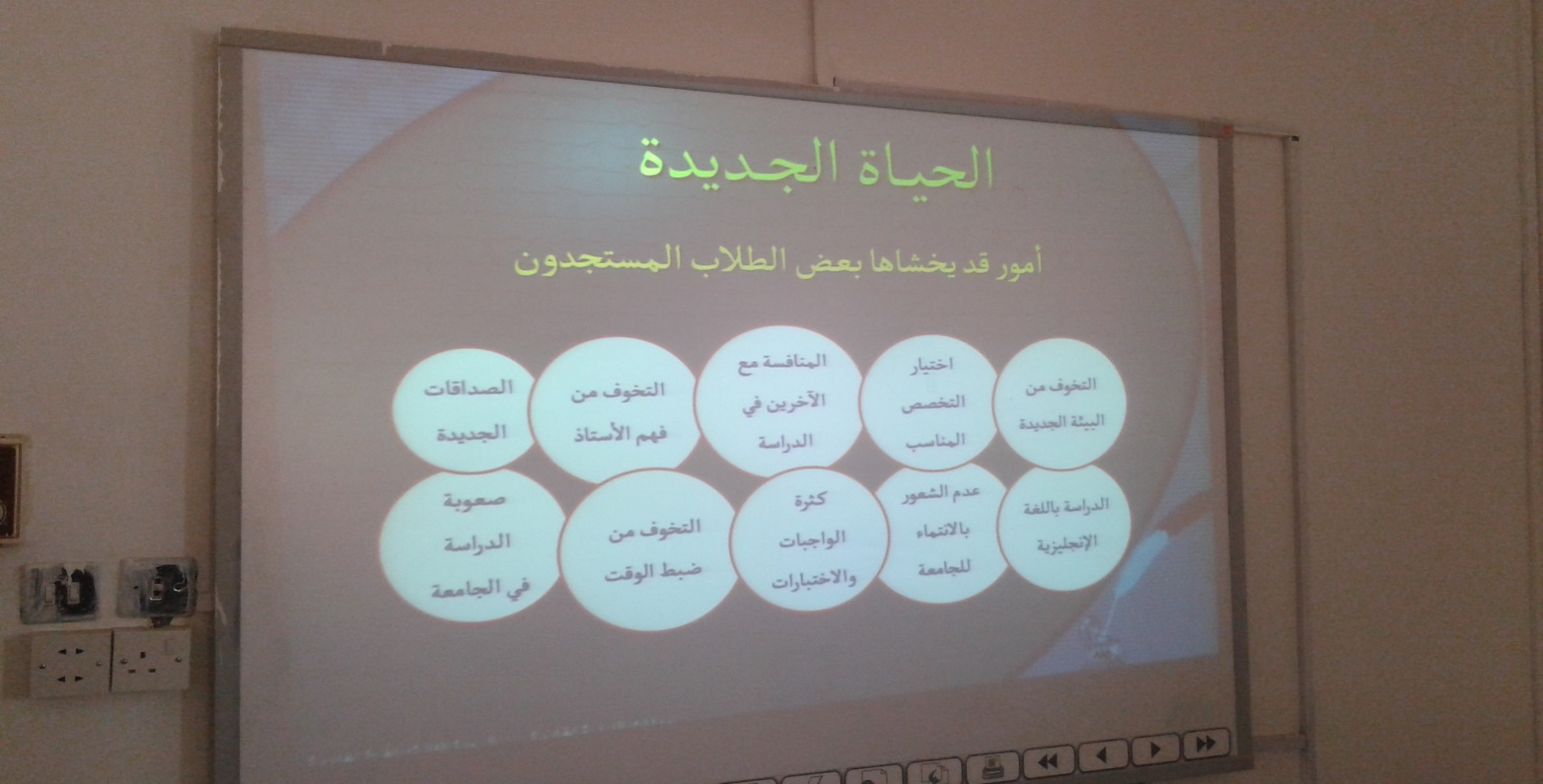 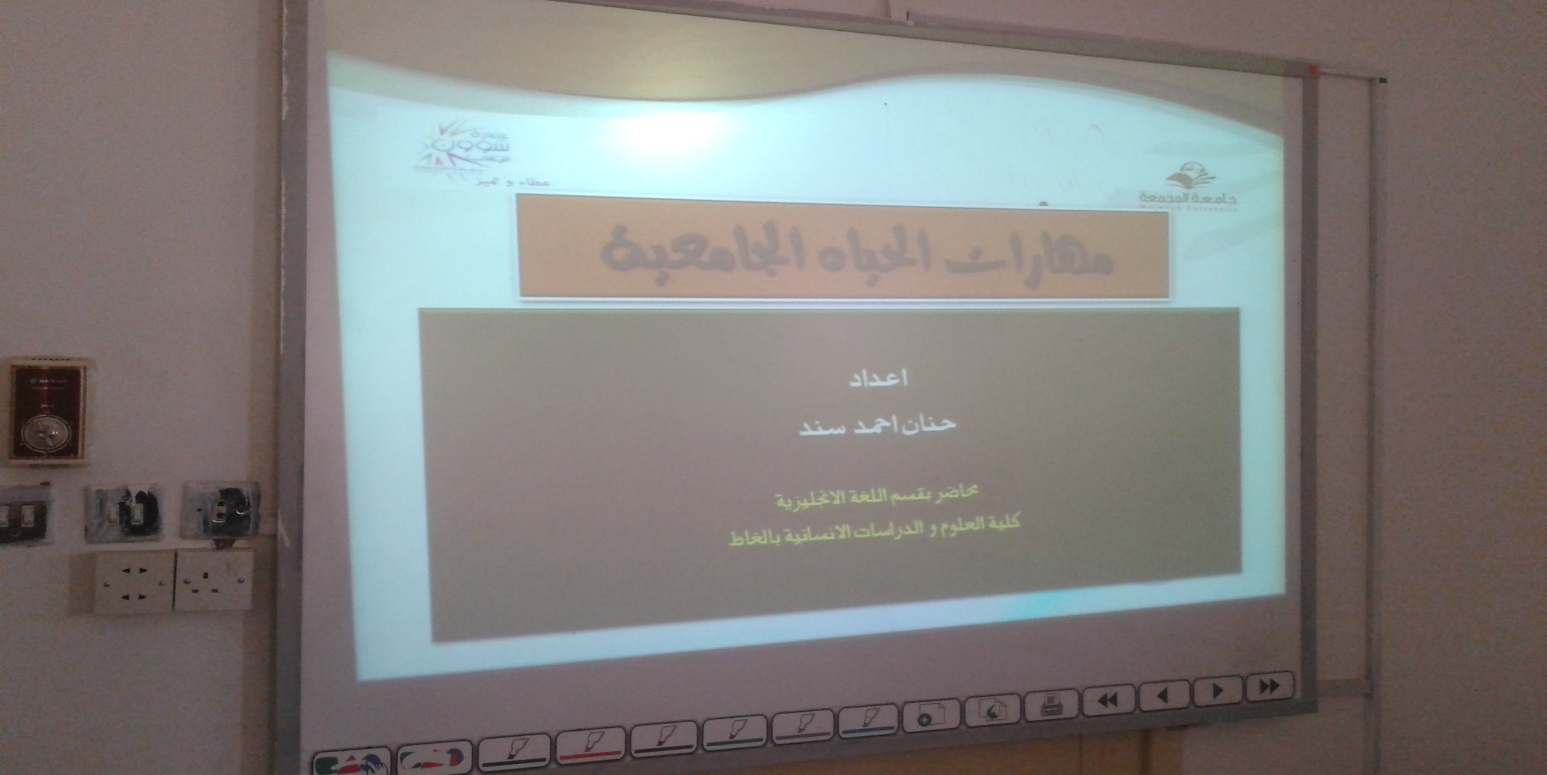 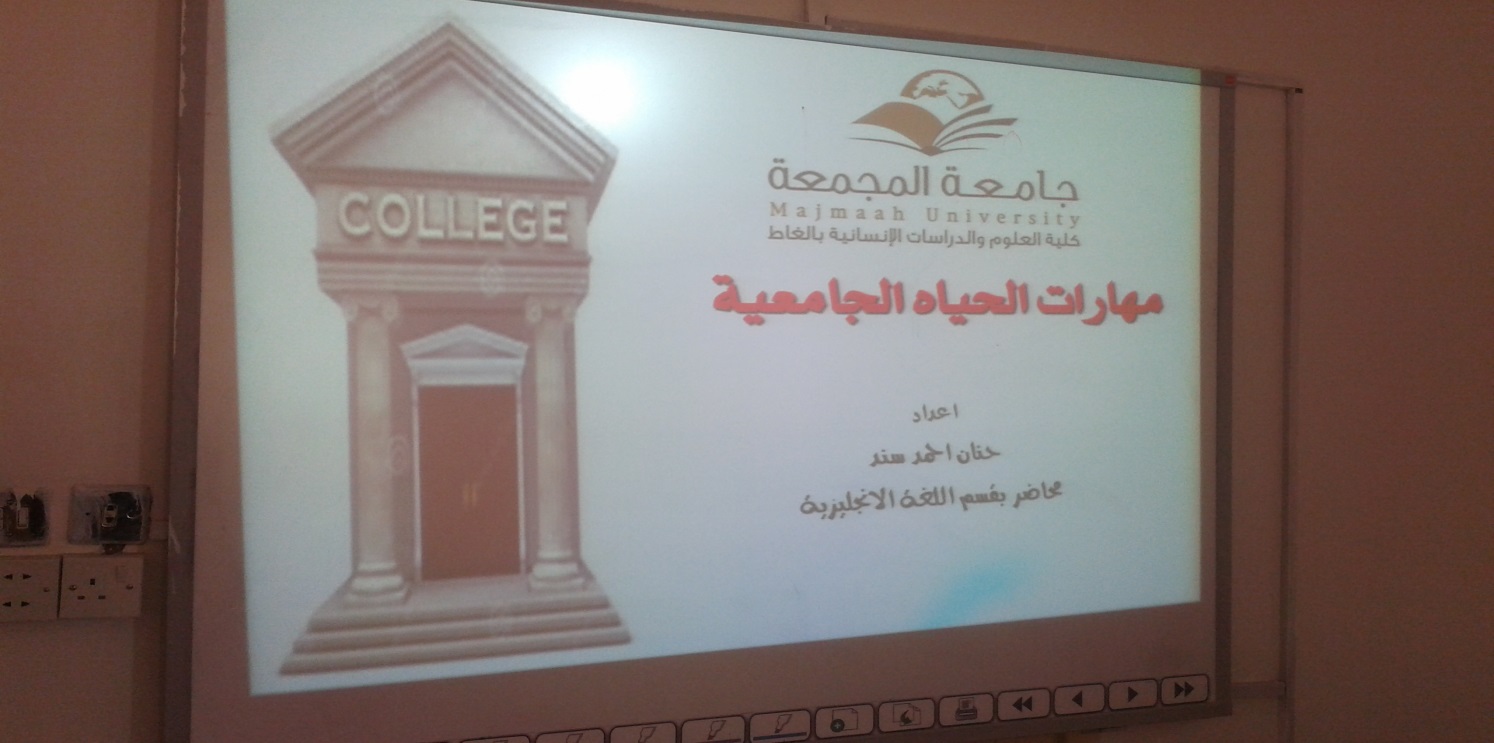 